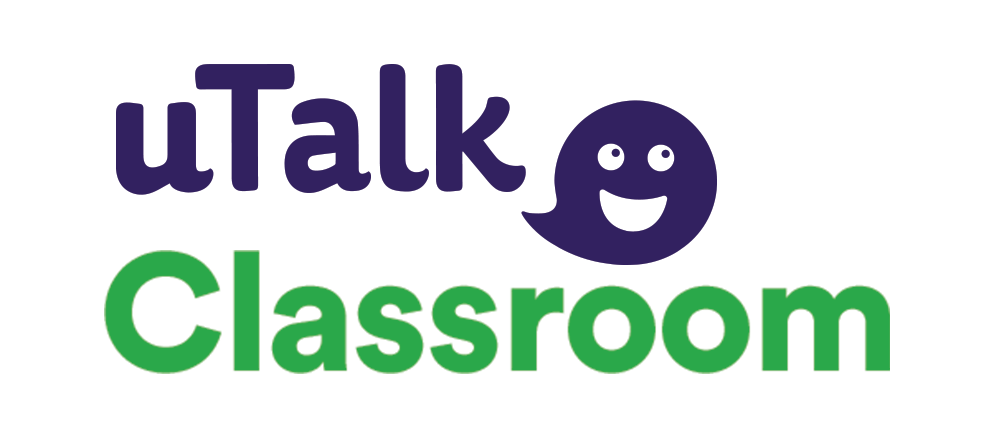 Why uTalk Classroom? The uTalk app ticks the right boxes for schools. Here’s why!The app: Offers a choice of over 140 languages, to be learnt from over 100 source languagesFeatures 60 topics per languageCan be used on any device – it is multi-platformEnables you to work online or offlineEnhances speaking and listening skillsGives ideal preparation for more open-ended speaking activitiesFeatures English for EAL as an extra (free) optionIs designed to be ideal for IWB, personal use, homework, clubs, extension or support activitiesIt gives students:Achievable goalsThe ability to work independently at their own pace and in their own timeThe ability to practice at word, phrase and sentence levelMemory-boosting strategies: every word is accompanied by a pictureProgressively challenging games with points for correct answersConstant encouragementIt gives teachers:A choice of 140+ languagesAuthentic native speakers voicing every wordA way of monitoring each student’s progressA teacher dashboard to track engagement, progress and achievementInterested? Want to know more? Call us on 07749 288578 or email susannah@utalk.com